Publicado en Madrid el 22/06/2018 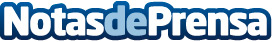 'El secreto del laberinto', ópera prima del autor Francisco García Ramírez'El secreto del laberinto', una obra en la que lo fantástico y lo real se entremezclan y que atrapará al lector desde la primera páginaDatos de contacto:Editorial FalsariaNota de prensa publicada en: https://www.notasdeprensa.es/el-secreto-del-laberinto-opera-prima-del-autor Categorias: Nacional Literatura Consumo http://www.notasdeprensa.es